РЕШЕНИЕ                                         с. Лекарево                             КАРАР№   121                                                                               «12» января 2024 г.Об установлении ежемесячной надбавки к должностному окладу за выслугу лет на выборной муниципальной должностиВ соответствии со статьей 26 Кодекса Республики Татарстан о муниципальной службе, Положением о порядке и условиях оплаты труда выборных должностных лиц местного самоуправления, осуществляющих свои полномочия на постоянной основе, муниципальных служащих в муниципальном образовании Лекаревское сельское поселение Елабужского муниципального района, утвержденным решением Совета Лекаревского сельского поселения Елабужского муниципального района от 28 апреля 2018 года № 116Установить Зариповой Ларисе Ивановне, главе Лекаревского сельского поселения ежемесячную надбавку к должностному окладу за выслугу лет на муниципальной службе с 29 декабря 2023 года -10%.Председатель                                                                                      Л.И.ЗариповаСОВЕТ ЛЕКАРЕВСКОГО СЕЛЬСКОГО ПОСЕЛЕНИЯ ЕЛАБУЖСКОГО МУНИЦИПАЛЬНОГО РАЙОНА РЕСПУБЛИКИ ТАТАРСТАН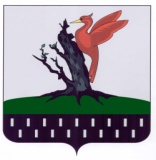 ТАТАРСТАН РЕСПУБЛИКАСЫАЛАБУГА МУНИЦИПАЛЬ РАЙОНЫ ЛЕКАРЕВО АВЫЛЫҖИРЛЕГЕ СОВЕТЫ